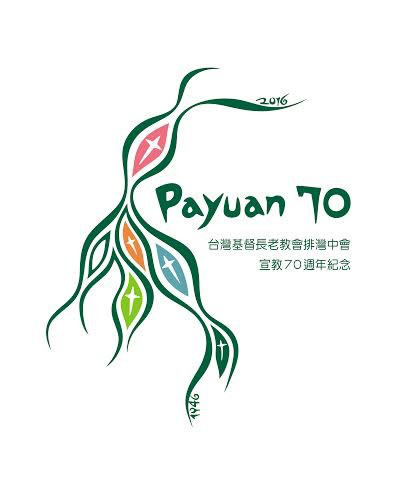 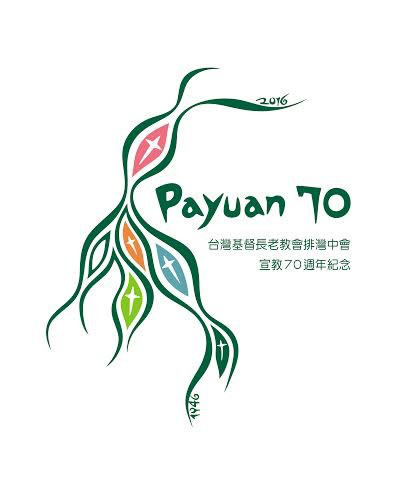 台灣基督長老教會排灣中會 函地址：90842屏東縣三地門鄉達來村七鄰百合路35號3樓電話：08-7610036 / 7610037        傳真：08-7610038電郵：ljegean1016@msn.com     受文者：如說明四發文日期：主後2017年11月09日發文字號：台基長排(53)委字第00150號速　　別：速件	密等及解密條件或保密期限：普通附　　件：學員名單 主  旨：函知長榮大學排灣族部落教育中心開學典禮事宜。說  明：一、依據中委會第五十三屆第十一次定期議第一案決議辦理。      二、開學感恩禮拜日期:2017年11月20日(日)9:30         地點:長原教會禮拜堂三、事工安排建議分配如下:            主禮-議長竹嫵‧法之山牧師講道-長榮大學吳富雅牧師司禮-書記童俊花牧師讀經(華)副書記左金男牧師禱告-中委石忠孝長老報告與請安-總幹事樂歌安牧師四、學員名單如附件;請排灣中會屬下教會牧者學員於開學感恩禮拜時繳交小會決議文(上課須經小會通過)。五、教育中心相關業務由事工幹事江思園傳道師負責。六、耑此函文。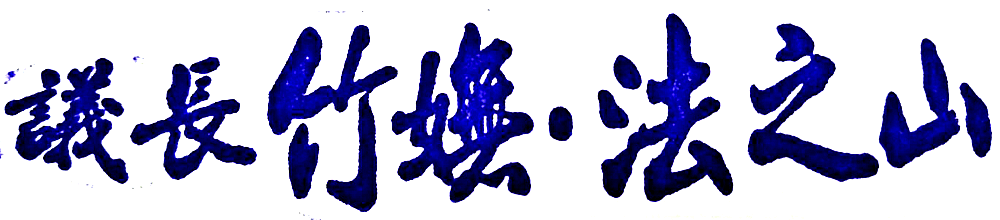 正本：如受文者副本：本會